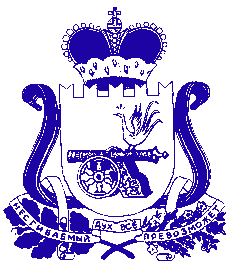 СОВЕТ ДЕПУТАТОВ  ПЕЧЕРСКОГО СЕЛЬСКОГО ПОСЕЛЕНИЯСМОЛЕНСКОГО РАЙОНА СМОЛЕНСКОЙ ОБЛАСТИРЕШЕНИЕот 24 апреля 2019 г.                                                                                   № 23О применении  понижающего коэффициента        Рассмотрев заявление директора ООО «ЖЭК» Коваля Д.Л. «О применении понижающего коэффициента к годовой арендной плате», руководствуясь Уставом Печерского сельского поселения Смоленского района Смоленской области, решениями Совета депутатов Печерского сельского поселения Смоленского района Смоленской области № 33 от 28.11.2018 г. «Об утверждении порядка определения годовой арендной платы за пользование объектами муниципальной собственности Печерского сельского поселения Смоленского района Смоленской области» и № 47 от 26.12.2018 г. «О внесении изменений в Решение Совета депутатов Печерского сельского поселения Смоленского района Смоленской области от 28 ноября 2018 года № 33 «Об утверждении порядка определения годовой арендной платы за пользование объектами муниципальной собственности Печерского сельского поселения Смоленского района Смоленской области» Совет депутатов Печерского сельского поселения Смоленского района Смоленской областиРЕШИЛ:Установить на весь срок действия договора понижающий коэффициент 0,5 на годовую арендную плату, рассчитанной на основании отчета по оценке, за пользование муниципальным имуществом по договору возмездного пользования на нежилое помещение (здание бани) и прилегающую территорию. Применить данный коэффициент к правоотношениям по договору № 8 от 01.05.2019 года.Глава муниципального образованияПечерского сельского поселения	Смоленского района Смоленской области                                  Ю. Н. Янченко 